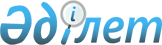 Об установлении ограничительных мероприятий в селе Кокжота Бастаушинского сельского округа Кокпектинского района
					
			Утративший силу
			
			
		
					Постановление акимата Кокпектинского района Восточно-Казахстанской области от 10 июля 2015 года № 164. Зарегистрировано Департаментом юстиции Восточно-Казахстанской области 10 августа 2015 года № 4092. Утратило силу - постановлением акимата Кокпектинского района Восточно-Казахстанской области от 23 декабря 2015 года № 349      Сноска. Утратило силу - постановлением акимата Кокпектинского района Восточно-Казахстанской области от 23.12.2015 № 349 (вводится в действие со дня первого официального опубликовани).

      Примечание РЦПИ.

      В тексте документа сохранена пунктуация и орфография оригинала.

      В соответствии с подпунктом 9) пункта 2 статьи 10 Закона Республики Казахстан от 10 июля 2002 года "О ветеринарии", подпунктом 18) пункта 1 статьи 31 Закона Республики Казахстан от 23 января 2001 года "О местном государственном управлении и самоуправлении в Республике Казахстан" и на основании представления главного государственного ветеринарного инспектора Кокпектинского района от 6 мая 2015 года № 101, акимат Кокпектинского района ПОСТАНОВЛЯЕТ:

      1. Установить ограничительные мероприятия в связи со вспышкой заболевания бруцеллеза среди крупного рогатого скота в селе Кокжота Бастаушинского сельского округа Кокпектинского района.

      2. Рекомендовать отделу ветеринарии (Е. Толешов) совместно с руководителем районной территориальной инспекции комитета ветеринарного контроля и надзора министерства сельского хозяйства Республики Казахстан (С. Мукашев), руководителем государственного учреждения "Кокпектинское районное управление защита прав потребителей Департамента по защите прав потребителей Восточно-Казахстанской области Комитета по защите прав потребителей министерства национальной экономики Республики Казахстан" (Г..Абдрасулова), организацию и проведение соответствующих мероприятий.

      3. Контроль за исполнением настоящего постановления возложить на заместителя акима района Акимову Алмагуль Жанахметовну.

      4. Настоящее постановления вводится в действие по истечении десяти календарных дней после дня его первого официального опубликования.



      "10" 07 2015 год



      "10" 07 2015 год


					© 2012. РГП на ПХВ «Институт законодательства и правовой информации Республики Казахстан» Министерства юстиции Республики Казахстан
				
      Аким района

Р. Сагандыков

      СОГЛАСОВАНО:

      Руководитель Кокпетинской

      районной территориальной 

      инспекции Комитета 

      ветеринарного контроля и надзора

      министерства сельского хозяйства 

      Республики Казахстан района

С. Мукашев

      Руководитель РГУ " Кокпектинское 

      районное управление защита прав потребителей 

      Департамента по защита прав потребителей

      Восточно-Казахстанской области 

      Комитета по защита прав потребителей 

      министерства национальной экономики

      Республики Казахстан"

Г. Абдрасулова
